Консультация  для родителей «КАКИЕ   ИГРУШКИ  НУЖНЫ ДЕТЯМ»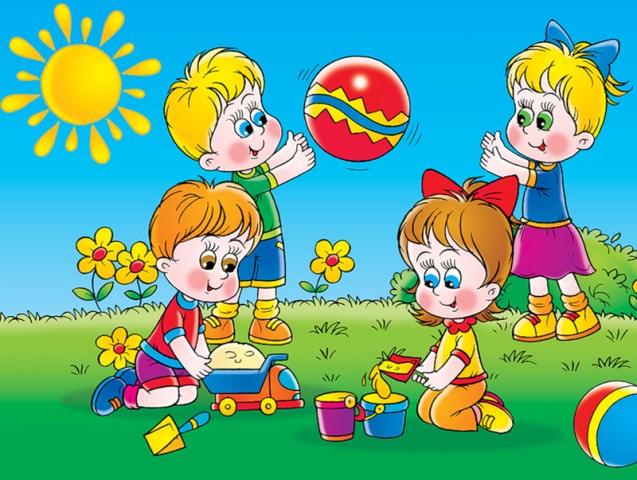 	Развитие богатого эмоционального мира ребенка немыслимо без существования в нем игрушек. Именно они служат для него той средой, которая позволяет выражать свои чувства, исследовать окружающий мир, учить общаться и познавать себя. Зачем ребенку любимая игрушка?         Имеются в виду  те  игрушки, память о которых ребенок пронесет через всю свою жизнь, а, возможно,  и подарит своим детям.        У каждого ребенка должна быть такая игрушка, которой он может пожаловаться, которую поругает и накажет, пожалеет и утешит. Именно она поможет преодолеть ему страх одиночества, когда родители   куда-нибудь уйдут, страх темноты, когда выключается свет и надо уснуть.        Поэтому, узнав о заветной мечте ребенка иметь ту или иную игрушку, подумайте сначала, нужна ли  она ему по-настоящему.        И помните, при покупке игрушек пользуйтесь простым правилом: игрушки следует выбирать, а не собирать!        Не все они покупаются в магазине, многие можно сделать самим родителям, и от этого они будут еще ближе и дороже ребенку.        Игрушки для самых маленьких прежде должны развивать органы чувств: глаза, уши, руки. И пока  основная  его потребность - чувствовать тепло. Поэтому первые игрушки малышей должны  быть мягкими и тёплыми, тогда они будут полностью соответствовать стремлению малыша всё познать через осязание. Самые лучшие игрушки для маленьких – это те, которые можно кусать. Они должны быть сделаны из мягких материалов – пластмассы, резины, хорошо мыться, быть лёгкими, не иметь  удлиненной  плоской формы, чтобы  засовывая их в рот, ребёнок не мог  подавиться. Окраска игрушек должна быть яркой, хорошо, если они будут звучащими.         К 3-годам набор игрушек расширяется. К ярким, разноцветным, с чёткой формой игрушкам прибавляются простейшие конструкторы. Игрушки в этом возрасте увеличиваются в размерах  (большая кукла, большой медведь и т.д.). Основное требование: игрушки должны выглядеть как можно ближе к «оригиналу» и быть достаточно прочными.          Так какие же игрушки нужны детям?         Игрушки,  копирующие  предметы  реальной  жизни:  кукольное семейство (семья игрушек),  кукольный домик,  мебель, посуда,  машины,  лодка, плиты, телевизоры,  весы, касса, медицинские и парикмахерские  и  музыкальные инструменты,  железные дороги,  телефон  и т.д.         Игрушки,  помогающие  «выплеснуть»  агрессию:  солдатики,  мячи, дикие  животные, резиновые  игрушки,  скакалки,  кегли,  молотки.          Игрушки для развития творческой фантазии и самовыражения:  кубики, матрёшки, пирамидки,  конструкторы, настольные  игры, разрезные картинки, краски, пластилин, мозаика.